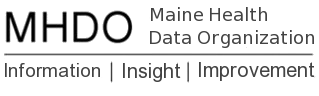 Super User Group (SUG) RoadmapLasted Updated: 12/15/2013IntroductionThis document outlines the roadmap for the SUG; it outlines the key activities that are anticipated as well as the anticipated outputs that will be produced over the next 12 months. The SUG is being asked to provide advice and make recommendations based upon their perspective as users of MHDO’s data products. The MHDO intends to use the SUG to inform its development and design decisions as it moves forward in its transformation process. The bulk of this work will be performed during the course of 10-12 periodic meetings during 2014.Based on feedback provided by data users directly to MHDO, through the LD 1818 Workgroup, the Deloitte report, and the NH Institute for Health Policy and Practices Quality Assurance Findings, MHDO anticipates that the SUG’s work will be in the following areas: Data Availability and Timeliness, Data Elements/Structure, Data Quality, Data Release and Documentation, Data Warehouse Structure, Linking Data, and Master Indexes. Within each of these areas, MHDO will work with the SUG to discuss key issues, gather information to answer outstanding questions, and develop prioritized recommendations for MHDO and its contractors to make future improvements and enhancements.Key OutputsDuring 2014, it is anticipated that the SUG will produce the following key outputs:Review of APCD Data Modeling RoadmapPrioritized recommendations for Issues in each of the seven feedback areas listed aboveTimelineMHDO’s need for advice will likely change somewhat over the next 12 months as new issues are identified and additional information is gathered. However, the following is a rough timelines of the anticipated activities of the SUG:
MonthMajor Anticipated ActivitiesJanuaryDiscussion and prioritization of Data Elements/StructureFebruaryDiscussion and prioritization of Data Elements/Structure (cont)MarchDiscussion and prioritization of Linking DataAprilDiscussion and prioritization of Master IndexesMayDiscussion and prioritization of Data Warehouse structureJuneDiscussion and prioritization of Data Availability and TimelinessJulyDiscussion and prioritization of Data QualityAugustDiscussion and prioritization of Data Quality (cont)SeptemberDiscussion and prioritization of Data Release and DocumentationOctoberReview of APCD Data Modeling RoadmapNovemberOptional MeetingDecemberOptional Meeting